		Agreement		Concerning the Adoption of Harmonized Technical United Nations Regulations for Wheeled Vehicles, Equipment and Parts which can be Fitted and/or be Used on Wheeled Vehicles and the Conditions for Reciprocal Recognition of Approvals Granted on the Basis of these United Nations Regulations*(Revision 3, including the amendments which entered into force on 14 September 2017)_________		Addendum 123 – UN Regulation No. 124		Amendment 2Supplement 2 to the original version of the Regulation – Date of entry into force: 
30 September 2021		Uniform provisions concerning the approval of wheels for passenger cars and their trailersThis document is meant purely as documentation tool. The authentic and legal binding text is: ECE/TRANS/WP.29/2021/9._________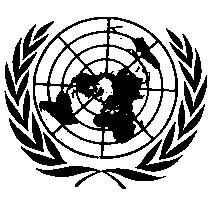 UNITED NATIONSAnnex 8Paragraph 3., table, row "Acceptance criteria", amend to read:""E/ECE/324/Rev.2/Add.123/Amend.2−E/ECE/TRANS/505/Rev.2/Add.123/Amend.2E/ECE/324/Rev.2/Add.123/Amend.2−E/ECE/TRANS/505/Rev.2/Add.123/Amend.210 December 2021Acceptance criteriaThe test shall be considered satisfactory if there is not any visible fracture penetrating through the wheel surface and if there is not total loss of inflation pressure due to tyre depressurization within one minute of completing the test. Fractures and indentations caused by the direct contact with the falling weight are acceptable.In the case of wheels with demountable rims or other components that can be dismantled, if threaded fastenings that are close to the spoke orventilation holes fail the wheel is to be considered as having failed the test. 